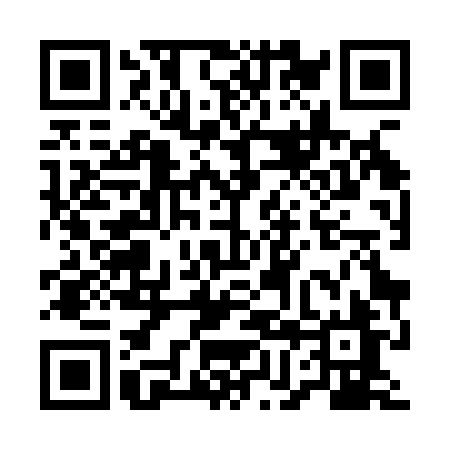 Ramadan times for Opoka, PolandMon 11 Mar 2024 - Wed 10 Apr 2024High Latitude Method: Angle Based RulePrayer Calculation Method: Muslim World LeagueAsar Calculation Method: HanafiPrayer times provided by https://www.salahtimes.comDateDayFajrSuhurSunriseDhuhrAsrIftarMaghribIsha11Mon4:274:276:1712:053:595:545:547:3712Tue4:254:256:1512:054:005:555:557:3913Wed4:224:226:1312:044:025:575:577:4114Thu4:204:206:1012:044:035:595:597:4315Fri4:184:186:0812:044:056:006:007:4416Sat4:154:156:0612:034:066:026:027:4617Sun4:134:136:0412:034:076:046:047:4818Mon4:104:106:0112:034:096:056:057:5019Tue4:084:085:5912:034:106:076:077:5220Wed4:054:055:5712:024:116:096:097:5421Thu4:034:035:5512:024:126:106:107:5622Fri4:004:005:5212:024:146:126:127:5823Sat3:583:585:5012:014:156:146:147:5924Sun3:553:555:4812:014:166:156:158:0125Mon3:523:525:4612:014:186:176:178:0326Tue3:503:505:4412:004:196:186:188:0527Wed3:473:475:4112:004:206:206:208:0728Thu3:453:455:3912:004:216:226:228:0929Fri3:423:425:3712:004:226:236:238:1130Sat3:393:395:3511:594:246:256:258:1331Sun4:364:366:3212:595:257:277:279:151Mon4:344:346:3012:595:267:287:289:182Tue4:314:316:2812:585:277:307:309:203Wed4:284:286:2612:585:287:317:319:224Thu4:254:256:2412:585:307:337:339:245Fri4:234:236:2112:585:317:357:359:266Sat4:204:206:1912:575:327:367:369:287Sun4:174:176:1712:575:337:387:389:308Mon4:144:146:1512:575:347:407:409:339Tue4:114:116:1312:565:357:417:419:3510Wed4:084:086:1012:565:367:437:439:37